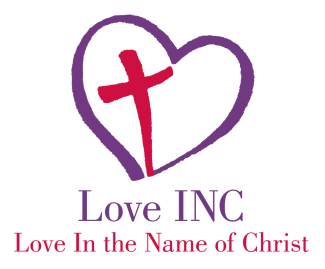 SundayMondayTuesday WednesdayThursday FridaySaturday1   Thank the Lord for many volunteers that are making a healthy difference in clients. 2. Pray for our weekly intake staff that are caring for others through serving in our phone outreach.  3.  Pray for our funding situation that we may find passionate donors to give and partner here.4.  Hillcrest Covenant is reaching out with the furniture ministry today.   Pray for their safety 5.Thank the Lord for the over 500 items that have been donated this year for reaching out to the needy. 6.   Ask the Lord to provide good connection for New Hope as they have their food pantry today. 7.Pray for client “April” as she continues to find housing.  8.  Pray for client “Matt” as he recovers from surgery and tries to cope with financial issues. 9.Thank the Lord for new board member Brian and the passion he brings to the ministry.10Ask the Lord to provide further board members to be part of this work. 11.  Pray for positive connections today that will result in Kingdom impact as projects are being done this morning.12.Thank the Lord for the many Gap Ministries we have to serve him and meet people in our community. 13.  Will you pray for our financial situations today?   Pray that we will have direction in this area. 14.Pray for the people that are recovering from domestic violence.  Ask the Lord to provide for them.  15.  Lift those up that are seeking employment.  Pray that they may be employed soon.16. Pray for those that struggle with substance abuse in our community that they may be delivered.  17.Ask the Lord to provide encouragement to those that are struggling in our community. 18.Pray for Nathan for wisdom and direction as he leads Love INC.  19.Thank the Lord for the many Bible teaching churches we have in our community. 20.Pray that the church will live out things they learned yesterday in church. 21.Pray for the board of directors that they may continue to be faithful in their service. 22.  Thank the Lord for the many volunteers that make Love INC a viable outreach in our community. 23.  Pray for the outreach of the Linen Ministry that they may comfort people with more than linens.24. Pray for the Kitchen Ministry that they may bring hope as they “cook”into the homes with items. 25.Thank the Lord for the Gas Voucher churches that allow people to get to important places.   26.Pray that the Bike Ministry may get full in stock so they can be ready to connect with bike request.27.Pray that callers may realize their need for Jesus as our staff talk to, interact with,  and pray with them.28.  Pray that all Christians in our community will strongly stand for Christ and be the light.  29.  Thank the Lord for all that has been done this month.  30.Pray for continuous safety of volunteers that are in many homes each month. 31. 
P.O. Boz 172
Sycamore, Il. 
6017828 Gap Ministries
Helping Churches Help Othersloveincdk@gmail.com815-517-1928
loveincdeksyc.org